                                                                         SENIOR EXPRES – Nejdek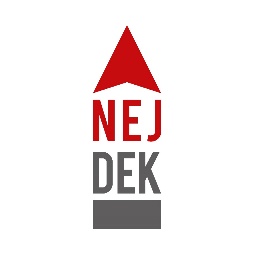 Žádost o poskytování službySENIOR EXPRES NejdekProhlašuji a svým podpisem stvrzuji, že údaje uvedené v žádosti jsou pravdivé a úplné.V Nejdku dne…………………………..					…………………………………………										Podpis žadateleSouhlas se zpracováním osobních údajů pro účely poskytování služby SENIOR EXPRES NejdekSouhlasím se zpracováním osobních a citlivých údajů dle ustanovení zákona č. 110/2019 Sb., o ochraně osobních údajů, ve znění pozdějších předpisů, a to po dobu využívání služby SENIOR EXPRES Nejdek. Zpracováním se rozumí zejména shromažďování, ukládání na nosiče informací, zpřístupňování, úprava nebo pozměňování, vyhledávání, uchovávání, výměna, blokování a likvidace. Jsem srozuměn/a s tím, že správcem osobních údajů a příjemcem údajů je město Nejdek,         se sídlem náměstí Karla IV. 239, 362 21 Nejdek, IČO: 00254801. Byl/a jsem poučena o svých právech, zejména o právech dle § 8 a § 49 zákona č. 110/2019 Sb., o ochraně osobních údajů, ve znění pozdějších předpisů, a těchto práv jsem si plně vědom/a.V Nejdku dne……………………………					…………………………………………										Podpis žadateleŽadatel…………………………………………………………………………………………………….………………………………Jméno, příjmení, titul                                                                         tel. č. …………………………………………………………………………………………………….………………………………Jméno, příjmení, titul                                                                         tel. č. …………………………………………………………………………………………………….………………………………Jméno, příjmení, titul                                                                         tel. č. Trvale bytem………………………………………………………………………………………………………………………….Ulice, obec, část obce, PSČ………………………………………………………………………………………………………………………….Ulice, obec, část obce, PSČ………………………………………………………………………………………………………………………….Ulice, obec, část obce, PSČDatum narozeníČ. průkazuZTP, ZTP/PPlatnost průkazuZTP, ZTP/P